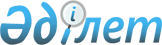 О мерах по реализации Закона Республики Казахстан от 8 апреля 2016 года "О внесении изменений и дополнений в некоторые законодательные акты Республики Казахстан по вопросам космической деятельности"Распоряжение Премьер-Министра Республики Казахстан от 30 апреля 2016 года № 29-р.
      1. Утвердить прилагаемый перечень нормативных правовых и правовых актов, принятие которых необходимо в целях реализации Закона Республики Казахстан от 8 апреля 2016 года "О внесении изменений и дополнений в некоторые законодательные акты Республики Казахстан по вопросам космической деятельности" (далее - перечень).
      2. Государственным органам Республики Казахстан:
      1) разработать и внести на утверждение в Правительство Республики Казахстан проекты нормативных правовых актов согласно перечню;
      2) принять cоответствующие ведомственные нормативные правовые и правовые акты проинформировать Правительство Республики Казахстан о принятых мерах. Перечень
нормативных правовых и правовых актов, принятие которых необходимо в целях реализации Закона Республики Казахстан от 8 апреля 2016 года "О внесении изменений и дополнений в некоторые законодательные акты Республики Казахстан по вопросам космической деятельности"
      Сноска. Перечень с изменением, внесенным распоряжением Премьер-Министра РК от 23.05.2019 № 89-р.
      Примечание: расшифровка аббревиатур:
      МСХ - Министерство сельского хозяйства Республики Казахстан;
      МИР - Министерство по инвестициям и развитию Республики Казахстан;
      МО - Министерство обороны Республики Казахстан;
      МВД - Министерство внутренних дел Республики Казахстан.
					© 2012. РГП на ПХВ «Институт законодательства и правовой информации Республики Казахстан» Министерства юстиции Республики Казахстан
				
      Премьер-Министр 

К. Масимов
Утвержден
распоряжением Премьер-Министра
Республики Казахстан
от 30 апреля 2016 года № 29-р
№

п/п

Наименование нормативного правового и правового акта

Форма нормативного правового и правового акта

Государственные органы, ответственные за исполнение

Срок

исполнения

Лицо, ответственное за качество, своевременность разработки и внесения нормативных правовых и правовых актов

1

2

3

4

5

6

1.
Об определении национальных операторов космических систем и признании утратившим силу постановления Правительства Республики Казахстан от 31 мая 2012 года № 721 "Об определении национальных операторов космических систем, а также их задач и функций"
постановление Правительства Республики Казахстан
МИР
июнь 2016 года
Рау А.П.
2.
О внесении изменений и дополнений в постановление Правительства Республики Казахстан от 19 сентября 2014 года № 995 "Некоторые вопросы Министерства по инвестициям и развитию Республики Казахстан"
постановление Правительства Республики Казахстан
МИР
июнь 2016 года
Рау А.П.
3.
Об утверждении Правил планирования космических съемок, получения, обработки и распространения данных дистанционного зондирования Земли из космоса национальным оператором космической системы дистанционного зондирования Земли и признании утратившим силу приказа исполняющего обязанности Министра по инвестициям и развитию Республики Казахстан от 29 апреля 2015 года № 526 "Об утверждении Правил планирования космических съемок, получения, обработки и распространения данных дистанционного зондирования Земли национальным оператором космической системы дистанционного зондирования Земли"
совместный приказ Министра по инвестициям и развитию Республики Казахстан и Министра обороны Республики Казахстан
МИР,

МО
июнь 2016 года
Рау А.П., Жасузаков С.А.
4.
Об утверждении Правил организации и предоставления спутниковых навигационных услуг национальным оператором системы высокоточной спутниковой навигации и признании утратившим силу приказа Министра по инвестициям и развитию Республики Казахстан от 28 апреля 2015 года № 496 "Об утверждении Правил организации и предоставления спутниковых навигационных услуг национальным оператором системы высокоточной спутниковой навигации"
совместный приказ Министра по инвестициям и развитию Республики Казахстан и Министра обороны Республики Казахстан
МИР,

МО
июнь 2016 года
Рау А.П., Жасузаков С.А.
5.
Исключена распоряжением Премьер-Министра РК от 23.05.2019 № 89-р.
Исключена распоряжением Премьер-Министра РК от 23.05.2019 № 89-р.
Исключена распоряжением Премьер-Министра РК от 23.05.2019 № 89-р.
Исключена распоряжением Премьер-Министра РК от 23.05.2019 № 89-р.
Исключена распоряжением Премьер-Министра РК от 23.05.2019 № 89-р.
6.
О внесении изменений и дополнений в приказ исполняющего обязанности Министра по инвестициям и развитию Республики Казахстан от 17 октября 2014 года № 77 "Об утверждении Положения об Аэрокосмическом комитете Министерства по инвестициям и развитию Республики Казахстан"
приказ Министра по инвестициям и развитию Республики Казахстан
МИР
июнь 2016 года
Рау А.П.
7.
О внесении изменений и дополнений в приказ Министра по инвестициям и развитию Республики Казахстан от 31 марта 2015 года № 398 "Об утверждении Правил осуществления государственного мониторинга недр"
приказ Министра по инвестициям и развитию Республики Казахстан
МИР
июнь2016 года
Рау А.П.
8.
О внесении изменений в приказ Министра по инвестициям и развитию Республики Казахстан от 24 апреля 2015 года № 483 "Об утверждении Правил осуществления отраслевой экспертизы проектов в области космической деятельности"
приказ Министра по инвестициям и развитию Республики Казахстан
МИР
июнь 2016 года
Рау А.П.
9.
О внесении изменений в приказ исполняющего обязанности Министра по инвестициям и развитию Республики Казахстан от 29 апреля 2015 года № 523 "Об утверждении Правил создания и эксплуатации (применения) космических ракетных комплексов на территории Республики Казахстан"
приказ Министра по инвестициям и развитию Республики Казахстан
МИР
июнь 2016 года
Рау А.П.
10.
О внесении изменений в приказ исполняющего обязанности Министра по инвестициям и развитию Республики Казахстан от 29 апреля 2015 года № 524 "Об утверждении Правил предоставления транспондеров космических аппаратов физическим и (или) юридическим лицам"
приказ Министра по инвестициям и развитию Республики Казахстан
МИР
июнь 2016 года
Рау А.П.
11.
О внесении изменений в приказ исполняющего обязанности Министра по инвестициям и развитию Республики Казахстан от 29 апреля 2015 года № 525 "Об утверждении Правил создания и эксплуатации (применения) космических систем на территории Республики Казахстан, а также в космическом пространстве"
приказ Министра по инвестициям и развитию Республики Казахстан
МИР
июнь 2016 года
Рау А.П.
12.
О внесении изменений и дополнений в приказ исполняющего обязанности Министра сельского хозяйства Республики Казахстан от 27 февраля 2015 года № 18-02/163 "Об утверждении Правил ведения государственного учета лесного фонда, государственного лесного кадастра, государственного мониторинга лесов и лесоустройства на территории го суд арственного лесного фонда"
приказ Министра сельского хозяйства Республики Казахстан
МСХ
июнь 2016 года
Мамытбеков А.С.
13.
О внесении изменений и дополнений в приказ Министра внутренних дел Республики Казахстан от 29 декабря 2011 года № 690 "Об утверждении Инструкции по организации органами внутренних дел Республики Казахстан борьбы с незаконным оборотом наркотических средств, психотропных веществ и прекурсоров"
приказ Министра внутренних дел Республики Казахстан
МВД
июнь 2016 года
Касымов К.Н.